Wir befreien unsere Tochter / unseren Sohn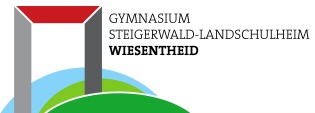 .............................................................................. Kl. ....................Name, Vorname                                für .......................................... wegen .............................................            Datum                                                                                  Begründungab ........................... Uhr von der Studierzeit bzw. Tagesheim............................, den ..............................          ...........................................Ort                                                            Datum                                                                  UnterschriftBitte leserlich ausfüllen und von den Erziehungsberechtigten unterschrieben bis spätestens zur 2. Pause in der Internatsleitung abgeben lassen!!!Wir befreien unsere Tochter / unseren Sohn.............................................................................. Kl. ....................Name, Vorname                                für .......................................... wegen .............................................            Datum                                                                                  Begründungab ........................... Uhr von der Studierzeit bzw. Tagesheim............................, den ..............................          ...........................................Ort                                                            Datum                                                                  UnterschriftBitte leserlich ausfüllen und von den Erziehungsberechtigten unterschrieben bis spätestens zur 2. Pause in der Internatsleitung abgeben lassen!!!Wir befreien unsere Tochter / unseren Sohn.............................................................................. Kl. ....................Name, Vorname                                für .......................................... wegen .............................................            Datum                                                                                  Begründungab ........................... Uhr von der Studierzeit bzw. Tagesheim............................, den ..............................          ...........................................Ort                                                            Datum                                                                  UnterschriftBitte leserlich ausfüllen und von den Erziehungsberechtigten unterschrieben bis spätestens zur 2. Pause in der Internatsleitung abgeben lassen!!!Wir befreien unsere Tochter / unseren Sohn.............................................................................. Kl. ....................Name, Vorname                                für .......................................... wegen .............................................            Datum                                                                                  Begründungab ........................... Uhr von der Studierzeit bzw. Tagesheim............................, den ..............................          ...........................................Ort                                                            Datum                                                                  UnterschriftBitte leserlich ausfüllen und von den Erziehungsberechtigten unterschrieben bis spätestens zur 2. Pause in der Internatsleitung abgeben lassen!!!